UNITED  STATES  ADULT  SOCCER   ASSOCIATION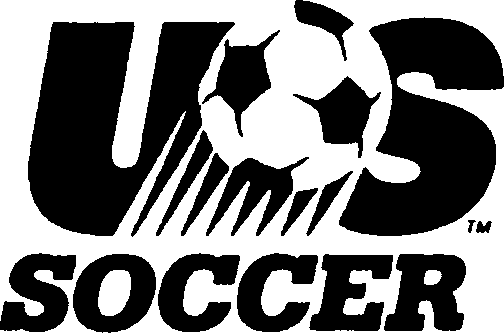 Member of the Amateur Council of the USSFEastern PA SoccerNational Cups Entry Form 2021-2022Please PRINT or TYPE all information legibly! Illegible forms will be rejected.CASH, MONEY ORDERS, CERTIFIED CHECKS ONLY payable to EASTERN PENNSYLVANIA SOCCER ASSOCIATION (EPSA)A team may enter more than one competition if it meets the criteria. Use one form per entry.All decisions of the State Cup Commissioner and National Cup Committee are final and binding.Any applicants not meeting all of the above criteria and deadlines will be disqualified.We would be interested in hosting the Cup Draw Party, to take place within 7 days from deadline. Yes   No 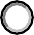 FULL NAME OF TEAM ENTERING:  	STATE ASSOCIATION AFFILIATION:	Eastern Pennsylvania Soccer Association (EPSA)LEAGUE AFFILIATION:  	PRIMARY UNIFORM:	Shirts 	Shorts 	Socks  	ALTERNATE UNIFORM:	Shirts  	Shorts  	Socks 	I have read and understand the USASA National Cup Policies at www.usasa.com. I am entering the team named in thisEntry Form with the full understanding that all games in these competitions will be governed by the National Cups Policies, the Constitution and Rules of the EPSA, the USASA, the USSF, and The Laws of the Game as published by FIFA.	Home Field Address:  	Team Manager:  		 Address:		 City:  	Home Phone:  (	)	 Home Fax:       (	)	 Cell Phone:      (	) 	State/Zip: 		E-Mail:  	Team Coach: 	 Address:		 City:  	Home Phone: (	)	 Home Fax:       (_____)	 Cell Phone:      (	) 	   State/Zip: 		E-Mail:  	Printed Name of Applicant	Signature	DateReturn to: Eastern Pennsylvania Soccer Association 4070 Butler Pike, Suite 100Plymouth Meeting, PA 19462	e-mail: eastpasoccer@gmail.comCheck One	MENCheck One	MENDeadline by 5 PMENTRY FEEDeadline by 5 PMENTRY FEEFrank Giancroce Open Cup9/24/21$250Men’s Over-402/4/22$150.00Robert M. O’Neill Amateur9/24/21$150Norman S. Inazu Over 30 Cup2/4/22$150